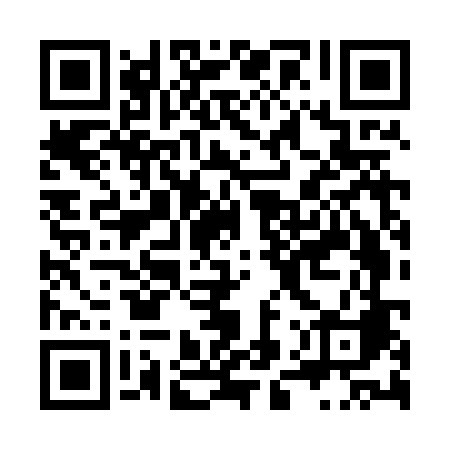 Ramadan times for Bilje, SloveniaMon 11 Mar 2024 - Wed 10 Apr 2024High Latitude Method: Angle Based RulePrayer Calculation Method: Muslim World LeagueAsar Calculation Method: HanafiPrayer times provided by https://www.salahtimes.comDateDayFajrSuhurSunriseDhuhrAsrIftarMaghribIsha11Mon4:464:466:2512:154:176:066:067:4012Tue4:444:446:2312:154:186:086:087:4113Wed4:424:426:2112:154:196:096:097:4314Thu4:404:406:1912:154:206:106:107:4415Fri4:384:386:1812:144:216:126:127:4616Sat4:364:366:1612:144:226:136:137:4717Sun4:344:346:1412:144:236:146:147:4918Mon4:324:326:1212:134:246:166:167:5019Tue4:294:296:1012:134:256:176:177:5220Wed4:274:276:0812:134:266:186:187:5321Thu4:254:256:0612:134:276:206:207:5522Fri4:234:236:0412:124:286:216:217:5623Sat4:214:216:0212:124:296:226:227:5824Sun4:194:196:0012:124:306:246:247:5925Mon4:174:175:5812:114:316:256:258:0126Tue4:144:145:5612:114:326:266:268:0227Wed4:124:125:5412:114:336:286:288:0428Thu4:104:105:5312:104:346:296:298:0529Fri4:084:085:5112:104:356:306:308:0730Sat4:064:065:4912:104:366:326:328:0931Sun5:035:036:471:105:377:337:339:101Mon5:015:016:451:095:387:347:349:122Tue4:594:596:431:095:397:367:369:143Wed4:574:576:411:095:407:377:379:154Thu4:544:546:391:085:417:387:389:175Fri4:524:526:371:085:427:407:409:196Sat4:504:506:351:085:437:417:419:207Sun4:474:476:341:075:447:427:429:228Mon4:454:456:321:075:457:447:449:249Tue4:434:436:301:075:457:457:459:2510Wed4:414:416:281:075:467:467:469:27